Звіт про роботу депутата Сумської міської ради Гробової Вікторії Павлівни за 2018р.Округ № 37:вул. Борова: 1– 44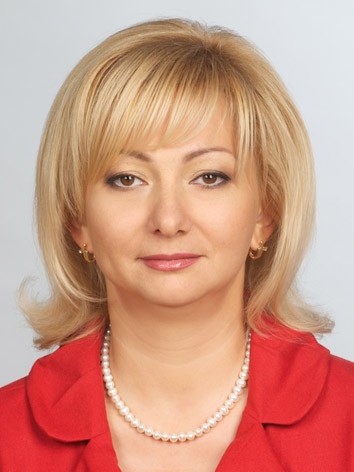 вул. Глінки: 1, 7, 11вул. Джерельна: 2–2 к.1, 4, 6–8 к.1, 10, 12–12 к.1, 14, 16, 18, 21–37вул. Дубровського: 27–44вул. Марка Вовчка: 4, 6 – 9, 11–15, 17–29вул. Нижньосироватська: 4–21 к.1вул. Охтирська: 20, 22, 23, 24–24 к.2, 25,  26, 27, 29, 30, 32, 34, 36, 38, 40, 42,44вул. Паркова: 2проїзд 1-й Парковий проїзд 2-й Парковийпроїзд 3-й Парковийпроїзд 4-й Парковийвул. Польова: 42, 44–59, 61вул. Римського-Корсакова: 3, 5–5 к. А, 22–28вул. Серпнева: 2–10; 12,14вул. Харківська: 54, 54/1Комунальна установа "Сумська міська клінічна лікарня № 5"Комунальна установа "Сумська центральна районна лікарня"Місце роботи – директор Департаменту освіти та науки Сумської ОДА..Громадська приймальня працює: понеділок - п’ятниця з 10.00 до 17.00.Особистий прийом здійснюється щосереди з 16.00 до 18.00 (за попереднім записом).Адреса громадської приймальні: м. Суми, вул. Миру, 24, каб. 109.Електронна пошта: gpgrobova@gmail.comТелефон громадської приймальні: 066-17-62-599Член депутатської фракції БПП «Солідарність» Сумської міської ради.Із 16 сесій міської ради була присутня  на 15 (відсутня на 1 із поважних причин).Із 17 засідань постійної комісії міської ради була присутня на  14  (відсутня на 3 із поважних причин).За звітний період з метою захисту інтересів виборців було забезпечено прийом у громадській приймальні 215 мешканців округу, із них для 53 – особистий.За цей період до  громадської приймальні надійшло 106 звернень громадян, за якими були підготовлені депутатські звернення та депутатські запити. Більшість питань, порушених у скаргах та клопотаннях виборців, вирішено позитивно. Проведено 7 зустрічей з мешканцями мікрорайону. Ініційовано 36 депутатських запитів, які повністю підтримані Сумською міською радою.Подано депутатських звернень – 100.У  громадській приймальні постійно надаються юридичні консультації.Робота в комісіях:Є головою постійної комісії Сумської міської ради з питань житлово-комунального господарства, енергозбереження, транспорту та зв’язку.Основні питання, які було розглянуто на засіданнях комісії:про роботу комунальних підприємств міста по збиранню, транспортуванню та утилізацію побутових відходів;про стан ліфтового господарства міста;про розгляд питань і відповідних проектів рішень, що вносяться на розгляд Сумської міської ради; про хід виконання рішень Сумської міської ради, контроль за якими покладено на постійну комісію;про стан вуличного освітлення міста;про правила благоустрою міста Суми;про фінансовий та технічний стан КП «Електроавтотранс» Сумської міської ради;про розгляд звернень фізичних та юридичних осіб.Звіт по депутатських запитахНа виконання виборчих програм та доручень виборців із депутатських коштів виділено:Сумському дошкільному навчальному закладу (ясла - садок) № 27 «Світанок» для проведення ремонту групи «Малючок»  - 5 тис. грн.ДЮСШ «Колос» на придбання спортивного інвентарю – 10 тис. грн. КУ СМР бібліотеці-філії №1 Сумської міської ЦБС для придбання та установки вікна – 8 тис. грн.КУ СМДКЛ «Святої Зінаїди» для придбання комп’ютерного обладнання – 15 тис. грн.КЗ СМР Сумської дитячої художньої школи ім. М.Г. Лисенка на придбання пластику для оформлення ювілейної виставки робіт учнів та викладачів – 10 тис. грн.КУ «Сумській міській стоматологічній поліклініці» на встановлення вікон – 6 тис. грн.КУ «Сумського міського пологового будинку Пресвятої Діви Марії» на придбання обладнання – 50 тис. грн.Сумському закладу загальної середньої освіти І-ІІІ ступенів № 26 на закупівлю обладнання – 20 тис. грн.На участь збірної команди м. Суми у всеукраїнських та міжнародних змаганнях зі спортивної радіопеленгації та радіо тренування – 3 тис. грн.На компенсацію коштів за придбання костюму корекції рухів «Спіраль» для хворої дитини – 4 тис. 750 грн.На встановлення дитячих майданчиків – 100 тис. грн.На встановлення гойдалки – 13 тис. 250 грн.На лікування чоловіка – 15 тис. грн.На лікування дитини – 15 тис. грн.На лікування жінки – 10 тис. грн.На лікування дитини – 10 тис. грн.На лікування дитини – 5 тис. грн.На лікування жінки – 10 тис. грн.На лікування онкологічного захворювання у чоловіка - 15 тис. грн.На лікування онкологічного захворювання у жінки - 10 тис. грн.На лікування онкологічного захворювання у чоловіка - 15 тис. грн.На лікування дитини – 10 тис. грн.На лікування чоловіка – 5 тис. грн.На лікування чоловіка – 10 тис. грн.На лікування жінки – 3 тис. грн.Проведені заходи для мешканців мікрорайону:29.12.2017 – привітання з новорічними святами багатодітні сім’ї та сім’ї;06.03.2017 р. – привітання святковими листівками з нагоди Міжнародного жіночого дня 8 березня жінок Хіммістечка.За моєї ініціативи, з міського бюджету, було виділено кошти для проведення капітального ремонту житлового фонду Хіммістечка.На прохання мешканців Хіммістечка було проведено видалення, обрізка та кронування аварійних дерев по всьому мікрорайону.За мого сприяння, було проведено та відновлено освітлення за вулицями:вул. М. Вовчок;вул. Охтирська;Облаштовано дитячих майданчиків за адресами:вул. Охтирська, буд. № 23;вул. Римського-Корсакова, буд. № 26.Дякую працівникам департаментів та управлінь Сумської міської ради, моїм партнерам, активним старшим будинків, що практично втілили побажання мешканців округу № 37.Будь-які запитання з приводу моєї депутатської діяльності, а також діяльності Сумської міської ради можна спрямувати за поштовою і електронною адресами, що зазначені на початку звіту.З повагоюдепутат Сумської міської радиГробова В.П.№ з/пДатаКому адресованийЗміст запиту131 січня 2018 року  Сумському міському голові Лисенку О.М.щодо капітального ремонту дорожнього покриття прибудинкової території біля будинків № 23, № 25 по вулиці Охтирській та будинку № 12 по вулиці Серпневій231 січня 2018 року  Сумському міському голові Лисенку О.М.щодо капітального ремонту дорожнього покриття прибудинкової території біля будинків № 7 по вулиці М. Вовчка321 лютого 2018 року  Сумському міському голові Лисенку О.М.щодо капітального ремонту дорожнього покриття по вулиці Дубровського та по вулиці Польовій  421 лютого 2018 року  Сумському міському голові Лисенку О.М.щодо капітального ремонту пішохідної доріжки вздовж проїжджої частини вулиці Охтирської від будинку № 22 до будинку № 26528 лютого 2018 року  Сумському міському голові Лисенку О.М.щодо капітального ремонту електричних мереж вуличного освітлення по вулиці Дубровського та Джерельній628 лютого 2018 року  Сумському міському голові Лисенку О.М.щодо капітального ремонту пішохідної доріжки по вулиці М. Вовчка728 березня 2018 рокуСумському міському голові Лисенку О.М.щодо підтоплення нерегульованих пішохідних переходів на перехресті вулиць Охтирської та Миру828 березня 2018 рокуСумському міському голові Лисенку О.М.щодо облаштування нерегульованого пішохідного переходу по вулиці Марко Вовчок904 квітня 2018 рокуСумському міському голові Лисенку О.М.щодо незадовільного проведення капітального ремонту покрівлі в будинку № 14 по вулиці Серпневій1004 квітня 2018 рокуСумському міському голові Лисенку О.М.щодо електронної петиції стосовно облаштування зупинки громадського транспорту «вулиця Олега Балацького» та капітального ремонту тротуару в районі вулиць Сергія Табали і Олега Балацького1125 квітня 2018 рокуСумському міському голові Лисенку О.М.щодо прибирання та утримання в належному санітарно-технічному стані території навколо тяглової підстанції ПАТ «Сумиобленерго», що знаходиться у дворі будинку № 22 по вулиці Охтирській1225 квітня 2018 рокуСумському міському голові Лисенку О.М.щодо ремонту доріг по вулиці М. Вовчок від вулиць Миру до Серпневої1303 травня 2018 рокуСумському міському голові Лисенку О.М.щодо проведення капітального ремонту мереж системи опалення в будинку № 1 по вулиці Глінки у 2018 році1403 травня 2018 рокуСумському міському голові Лисенку О.М.щодо облаштування дитячого майданчика на території ДНЗ (ясла-садок) № 38 «Яблунька»1523 травня 2018 рокуСумському міському голові Лисенку О.М.щодо нанесення дорожньої розмітки на нерегульованих пішохідних переходах по вулиці Охтирській1623 травня 2018 рокуСумському міському голові Лисенку О.М.щодо ремонту дороги по вулиці Польовій1720 червня 2018 рокуСумському міському голові Лисенку О.М.щодо ремонту дороги між будинком № 12 по вулиці Серпневій і будинком № 23 по вулиці Охтирській1820 червня 2018 рокуСумському міському голові Лисенку О.М.щодо ремонту покрівлі будинку № 13 Б по вулиці Марко Вовчок1925 липня 2018 рокуСумському міському голові Лисенку О.М.щодо створення сприятливих умов для відпочинку мешканців міста на території «Студентського пляжу» біля р. Псел2025 липня 2018 рокуСумському міському голові Лисенку О.М.щодо капітального ремонту дорожнього покриття прибудинкових територій по вулиці М. Вовчка, Охтирській, Серпневій2108 серпня 2018 рокуСумському міському голові Лисенку О.М.щодо приведення до належного стану прибережної зони біля парку культури та відпочинку ім. Кожедуба, вздовж річки Псел від Харківського мосту ім. 40-ї армії до мосту по вулиці Прокоф’єва2208 серпня 2018 рокуСумському міському голові Лисенку О.М.щодо заміни застарілих світильників зовнішнього освітлення на прибудинкових територіях біля будинків по вулицях 4-й Парковий проїзд, Джерельній, Марко Вовчок, Охтирській2329 серпня 2018 рокуСумському міському голові Лисенку О.М.щодо ремонту дороги по вулиці Боровій2429 серпня 2018 рокуСумському міському голові Лисенку О.М.щодо приведення сміттєвих майданчиків у належний стан, своєчасного вивезення ТПВ та прибирання контейнерних майданчиків в районі Хіммістечка2526 вересня 2018 рокуСумському міському голові Лисенку О.М.щодо видалення аварійних дерев в районі Хіммістечка2626 вересня 2018 рокуСумському міському голові Лисенку О.М.щодо ремонту покрівлі будинків, розташованих в районі Хіммістечка2710 жовтня 2018 рокуСумському міському голові Лисенку О.М.щодо облаштування тротуарною плиткою доріжки по вулиці М. Вовчка, від вулиці Серпневої до вулиці Глінки2810 жовтня 2018 рокуСумському міському голові Лисенку О.М.щодо ремонту прибудинкових територій по вулицях М. Вовчка, 13, 13Б, 15, Охтирській, 22, 24, 26, Серпневій, 5, 7, 92931 жовтня 2018 рокуСумському міському голові Лисенку О.М.щодо невиконання електронної петиції стосовно облаштування пішохідного переходу в районі перехрестя вулиць С. Табали та О. Балацького, яка була підтримана необхідною кількістю голосів3031 жовтня 2018 рокуСумському міському голові Лисенку О.М.щодо ремонту доріг по вулицях М. Вовчка, 9, 11, 13Б та Охтирська, 20, 223114 листопада 2018 рокуСумському міському голові Лисенку О.М.щодо заміни дерев’яних опор електричних мереж по вулиці Джерельній, від будинку № 1 до будинку № 29 та по вулицях 1-й і 2-й Парковий проїзд3214 листопада 2018 рокуСумському міському голові Лисенку О.М.щодо обслуговування та прибирання дороги біля скверу палацу культури «Хімік»3328 листопада 2018 рокуСумському міському голові Лисенку О.М.щодо занедбаного стану комплексу будівель та споруд, розташованих за адресою: м. Суми, вул. Миру, 223428 листопада 2018 рокуСумському міському голові Лисенку О.М.щодо передбачення в міському бюджеті освітньої субвенції для виплати заробітної плати педагогічним працівникам, які викладають навчальні предмети3519 грудня 2018 рокуСумському міському голові Лисенку О.М.щодо очищення ділянок тротуарів в районах пішохідних переходів від снігових кучугур у місті Суми3619 грудня 2018 рокуСумському міському голові Лисенку О.М.щодо відновлення операторами телекомунікаційних послуг пошкоджень зовнішніх та внутрішніх фасадів будинків